Программа Поддержки Гражданского Общества (CSSP) II Раунд IКонкурс проектных предложенийОБЩАЯ ИНФОРМАЦИЯ:  Программа Поддержки Гражданского Общества (CSSP) - это совместная инициатива ЕС и ПРООН, направленная на укрепление гражданского общества Абхазии и в возможной степени Южной Осетии, а также на повышение его устойчивости и оперативности в целях  эффективного реагирования на  приоритетные проблемы местных сообществ.В период с 2017 по 2020 год был реализован пилотный этап CSSP, в рамках которого было профинансировано 27 проектов в таких тематических направлениях, как молодежь, здоровье, женщины, культура, люди с ограниченными возможностями, права человека. Второй этап Программы был запущен в июле 2020 года, рассчитан на 36 месяцев и ставит своей целью :усиление потенциала организаций гражданского общества (ОГО) для осуществления ими эффективной и прозрачной деятельности , направленной на удовлетворение местных потребностей;диверсификация и расширение участия ОГО в различных сферах , их активизация в районах благодаря усилению взаимодействия и сотрудничества;повышение общественного доверия к гражданскому обществу. ЦЕЛЬ КОНКУРСА:  CSSP приглашает местные организации гражданского общества, включая инициативные группы, аналитические центры, научные и экспертные сообщества, а также  общественных деятелей подать проектные предложения, нацеленные на разрешение наиболее актуальных социальных, культурных, экономических и прочих проблем местного значения  с особым фокусом на устранение пагубных последствий пандемии COVID-19, когда это возможно и целесообразно.Приоритетное внимание будет уделяться :Проектам, направленным на удовлетворение широкого круга потребностей, выявленных местными ОГО, в сотрудничестве с основными заинтересованными сторонами и представителями местных сообществ;Проектам, которые разрабатываются на основе широкого участия, при реализации которых предусмотрено сотрудничество с другими организациями гражданского общества и заинтересованными сторонами. Первоочередное внимание  будет уделено  совместным инициативам, разработанным в партнерстве с коллегами и различными заинтересованными сторонами;Проектам, которые предлагают сотрудничество  хорошо зарекомендовавших себя ОГО с многолетним опытом с недавно зарегистрированными ОГО / инициативными / волонтерскими группами; Проектам, предусматривающим партнерство с ОГО, функционирующими в районах и районных центрах;Проектам, обеспечивающим максимальный эффект с широким охватом районов и различных секторов;Проектам, использующим подходы, направленные на вовлечение недостаточно охваченных групп, включая людей с ограниченными возможностями, женщин и молодежь;Проектам, предусматривающим партнерство с южноосетинскими ОГО, инициативными группами и / или гражданскими активистами;Предпочтение будет отдаваться проектным предложениям, которые в должной степени учитывают влияние кризиса COVID-19 на соответствующие сферы деятельности. При этом, приоритетными будут такие тематические направления, как здоровье, лица с ограниченными возможностями, расширение прав и возможностей женщин, окружающая среда, права человека, безопасность человека.  Например:отслеживание и реагирование на насилие в семье вследствие карантина и ограничений;выявление пробелов в защите прав человека, которым уделяется меньше внимания во время пандемии;обеспечение доступа к научно обоснованной информации для предотвращения COVID-19 и защиты местных сообществ;борьба с негативным воздействием COVID-19 на окружающую среду;обеспечение мобилизации населения для распространения информации о безопасном поведении и социальной ответственности в период кризиса.Тематические приоритеты CSSP являются гибкими при условии, что проект демонстрирует  полную готовность реагировать на местные потребности, поддерживать соответствующие группы и разрешать актуальные проблемы.ВАЖНО: чтобы обеспечить охват широкого круга проблем и вовлечь все заинтересованные организации, максимальное финансирование, запрашиваемое каждой отдельной организацией не должно превышать 35 000 долларов США. Бюджет до 50 000 долларов США может быть рассмотрен для проектов, инициированных двумя или более партнерскими организациями. Приветствуются как софинансирование ,так и неденежные вклады со стороны заявителей. Максимальная продолжительность проекта: 1,5 года с возможностью продления.СРОК ПОДАЧИ ЗАЯВОК:Мы принимаем проектные предложения до 18:00, 1 ноября 2020 года. Заявки, поступившие после истечения установленного срока, приниматься не будут.Подача проектных предложений:Если у вас есть проектное предложение, которое способствует достижению целей и приоритетов CSSP, пожалуйста, заполните стандартные формы проектного предложения и бюджета (см. Приложения) и отправьте в электронном виде по следующему адресу: cssp@undp.org .Критерии отбора проектного предложения:Соответствие описанным выше целям и приоритетам CSSP, с учетом последствий COVID-19;Осуществимость проекта - выявление проблемы, обоснованность анализа потенциальных рисков и убедительное свидетельство способности заявителя способствовать их устранению, анализ внешних заинтересованных сторон и т.д.;Измеримые и реалистичные долгосрочные результаты / итоги (Индикаторы поддающиеся объективной проверке);Очевидная устойчивость предлагаемого проекта;Подход «Не навреди» - смягчение любых потенциальных негативных последствий проектной деятельности;Эффективность затрат и разумное соответствие ресурсов ожидаемым результатам проекта;Особый акцент на гендерных аспектах и подходах, касающихся женщин, мира и безопасности,  а также удовлетворение потребностей в вовлечении , расширении прав и возможностей женщин и девочек, их защите и поддержке;Разнообразие и инклюзивность;Сотрудничество с другими акторами гражданского общества и заинтересованными сторонами;Охват отдаленных и сельских районов.Процесс отбора:Все проектные предложения будут рассмотрены Оценочным Комитетом ЕС / ПРООН и утверждены / отобраны Руководящим Комитетом. Все заявители будут уведомлены о решении соответствующим образом.Критерии соответствия для заявителей: Быть официально зарегистрированным как неправительственная/некоммерческая организация;  Иметь достаточный административный, финансовый и технический потенциал для реализации проекта.ПРИМЕЧАНИЕ: Незарегистрированным инициативным / волонтерским группам, независимым экспертам / специалистам настоятельно рекомендуется подавать свои предложения в партнерстве с зарегистрированными ОГО.ВАЖНО: Настоятельно рекомендуется подавать заявки женским и / или возглавляемым женщинами, а также молодежным организациям.Кандидатам, проживающим в районах либо районных центрах также рекомендуется подавать заявки.Кандидаты, которые ранее представили свои идеи CSSP, но не были отобраны, могут повторно подать заявку с новым проектным предложением, если оно полностью соответствует критериям приемлемости. ОТКАЗ ОТ ОТВЕТСТВЕННОСТИ: CSSP подтвердит получение каждой заявки в течение 3 рабочих дней. Если вы не получили подтверждение, пожалуйста, свяжитесь с нами по электронному адресу cssp@undp.org;ПРООН не несет ответственности за какие-либо технические проблемы, которые могут привести к задержкам в получении и / или потере ваших заявок.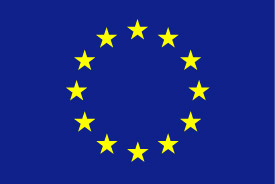  European Union InitiativeJoint EU-UNDP Civil Society Support Programme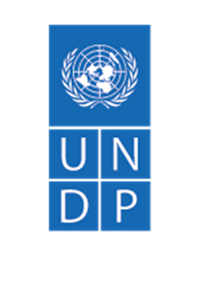 